9 сессия		                                                     от «23» июля 2020 годачетвертого созыва						     № 71О внесении изменений в некоторые решения Собрания депутатов Солнечного сельского поселения В соответствии с Федеральным законом от 06.10.2003 года № 131-ФЗ «Об общих принципах организации местного самоуправления в Российской Федерации», Уставом Солнечного сельское поселение Советского муниципального района Республики Марий Эл, Собрание депутатов Солнечного сельского поселения Советского муниципального района Республики Марий Эл   р е ш и л о:1. Внести в решение Собрания депутатов Солнечного сельского поселения от 04.10.2012 года № 142 «О повышении окладов месячного денежного содержания лиц, замещающих должности муниципальной службы в муниципальном образовании «Солнечное сельское поселение» (далее - Решение) следующие изменения:1.1. Наименование Решения изложить в следующей редакции: «О повышении окладов месячного денежного содержания лиц, замещающих должности муниципальной службы в Солнечном сельском поселении Советского муниципального района Республики Марий Эл»;1.2. по тексту слова:1) «муниципального образования «Солнечное сельское поселение» заменить словами «Солнечное сельское поселение Советского муниципального района Республики Марий Эл» в соответствующих падежах.2. Внести Положение о порядке сбора и вывоза бытовых отходов и мусора на территории муниципального образования «Солнечное сельское поселение», утвержденное решением Собрания депутатов Солнечного сельского поселения от 31.03.2010 года № 38 «Об утверждении Положения о порядке сбора и вывоза бытовых отходов и мусора на территории муниципального образования «Солнечное сельское поселение» следующие изменения:2.1. Наименование Положения изложить в следующей редакции: «Положение о порядке сбора и вывоза бытовых отходов и мусора на территории Солнечного сельского поселения Советского муниципального района Республики Марий Эл»;2.2. по тексту слова:1) «муниципального образования «Солнечное сельское поселение» заменить словами «Солнечное сельское поселение Советского муниципального района Республики Марий Эл» в соответствующих падежах.3. Внести в Положение о народных дружинах по охране общественного порядка на территории муниципального образования «Солнечное сельское поселение», утвержденное решением Собрания депутатов Солнечного сельского поселения от 29.05.2015 года № 45 «Об утверждении Положения о народных дружинах по охране общественного порядка на территории муниципального образования «Солнечное сельское поселение» следующие изменения:3.1. наименование Положения изложить в следующей редакции:«Положение о народных дружинах по охране общественного порядка на территории Солнечного сельского поселения Советского муниципального района Республики Марий Эл»;3.2. по тексту слова:1) «муниципального образования «Солнечное сельское поселение» заменить словами «Солнечное сельское поселение Советского муниципального района Республики Марий Эл»;2) «бюджет муниципального образования «Солнечное сельское поселение» заменить словами «бюджет Солнечного сельского поселения Советского муниципального района Республики Марий Эл»;3) «Почетная грамота муниципального образования «Советский муниципальный район» заменить словами «Почетная грамота Советского муниципального района Республики Марий Эл» в соответствующих падежах.4. Внести в Положение о порядке привлечения населения к выполнению социально значимых работ, утвержденное решением Собрания депутатов Солнечного сельского поселения от 27.07.2006 года № 48 «Об утверждении Положения о порядке привлечения населения к выполнению социально значимых работ  в муниципальном образовании «Солнечное сельское поселение» следующие изменения:4.1. по тексту слова:1) «Устав муниципального образования «Солнечное сельское поселение»  заменить словами «Устав Солнечного сельского поселения Советского муниципального района Республики Марий Эл»;2) «администрации муниципального образования «Солнечное сельское поселение» заменить словами «Солнечная сельская администрация Советского муниципального района Республики Марий Эл»;3) «глава администрации муниципального образования «Солнечное сельское поселение» заменить словами «глава Солнечная сельская администрация» в соответствующих падежах.5. Внести в Положение об инвестиционной деятельности на территории муниципального образования «Солнечное сельское поселение», утвержденное решением Собрания депутатов Солнечного сельского поселения от 27.07.2006 года № 49 «Об утверждении Положения об инвестиционной деятельности на территории муниципального образования «Солнечное сельское поселение» следующие изменения:5.1. наименование Положения изложить в следующей редакции:«Положение об инвестиционной деятельности на территории Солнечного сельского поселения Советского муниципального района Республики Марий Эл»;5.2. по тексту слова:1) «муниципального образования «Солнечное сельское поселение» заменить словами «Солнечная сельское поселение Советского муниципального района Республики Марий Эл»;2) «администрации муниципального образования «Солнечное сельское поселение» заменить словами «Солнечная сельская администрация Советского муниципального района Республики Марий Эл» в соответствующих падежах.6. Внести в Положение о муниципальной службе в МО «Солнечное сельское поселение», утвержденное решением Собрания депутатов Солнечного сельского поселения от 18.09.2006 года  № 52 «Об утверждении  Положения о муниципальной службе в МО «Солнечное сельское поселение» следующие изменения:6.1. наименование Положения изложить в следующей редакции:«Положение о муниципальной службе в Солнечном сельском поселении Советского муниципального района Республики Марий Эл»;6.2. по тексту слова:1) «Устав муниципального образования «Солнечное сельское поселение»  заменить словами «Устав Солнечного сельского поселения Советского муниципального района Республики Марий Эл»;2) «муниципального образования «Солнечное сельское поселение» заменить словами «Солнечное сельское поселение Советского муниципального района Республики Марий Эл»;3) «бюджет муниципального образования «Солнечное сельское поселение» заменить словами «бюджет Солнечного сельского поселения Советского муниципального района Республики Марий Эл» в соответствующих падежах.7. Внести в Положение о похоронном деле в МО «Солнечное сельское поселение», утвержденное решением Собрания депутатов Солнечного сельского поселения от 18.09.2006 года № 53 «Об утверждении Положения о похоронном деле в МО «Солнечное сельское поселение» следующее изменение:7.1. наименование Положения изложить в следующей редакции:«О похоронном деле в Солнечном сельском поселении Советского муниципального района Республики Марий Эл»;7.2. по тексту слова:1) «муниципального образования «Солнечное сельское поселение» заменить словами «Солнечное сельское поселение Советского муниципального района Республики Марий Эл»;2) «администрации муниципального образования «Солнечное сельское поселение» заменить словами «Солнечная сельская администрация Советского муниципального района Республики Марий Эл» в соответствующих падежах.8. Внести в Положение о муниципальном жилищном фонде коммерческого использования муниципального образования «Солнечное сельское поселение», утвержденное решением Собрания депутатов Солнечного сельского поселения от 24.12.2015 года № 70 «О муниципальном жилищном фонде коммерческого использования» следующие изменения:8.1. наименование Положения изложить в следующей редакции:«Положение о муниципальном жилищном фонде коммерческого использования Солнечного сельского поселения Советского муниципального района Республики Марий Эл»;8.2. по тексту слова:1) «муниципального образования «Солнечное сельское поселение» заменить словами «Солнечное сельское поселение Советского муниципального района Республики Марий Эл»;2) «администрации муниципального образования «Солнечное сельское поселение» заменить словами «Солнечная сельская администрация Советского муниципального района Республики Марий Эл» в соответствующих падежах.9. Внести в Положение о порядке сообщения лицами, замещающими муниципальные должности муниципального образования «Солнечное сельское поселение», о возникновении личной заинтересованности при исполнении должностных обязанностей, которая приводит или может привести к конфликту интересов, утвержденное решением Собрания депутатов Солнечного сельского поселения от 20.05.2016 года № 92 «Об утверждении Положения о порядке сообщения лицами, замещающими муниципальные должности муниципального образования «Солнечное сельское поселение», о возникновении личной заинтересованности при исполнении должностных обязанностей, которая приводит или может привести к конфликту интересов»  следующие изменения:9.1. наименование Положения изложить в следующей редакции:«Положения о порядке сообщения лицами, замещающими муниципальные должности Солнечного сельского поселения Советского муниципального района Республики Марий Эл, о возникновении личной заинтересованности при исполнении должностных обязанностей, которая приводит или может привести к конфликту интересов»;9.2.  по тексту слова:1) «муниципального образования «Солнечное сельское поселение» заменить словами «Солнечное сельское поселение Советского муниципального района Республики Марий Эл» в соответствующих падежах.10. Внести в Решение Собрания депутатов Солнечного сельского поселения от 17.06.2011 года № 92 «О мерах по реализации отдельных положений Федерального закона «О противодействии коррупции» следующие изменения:10.1. по тексту слова:1) «муниципальное образование «Советский муниципальный район» заменить словами «Советского муниципального района Республики Марий Эл»;2) «администрация «муниципальное образование «Советский муниципальный район» заменить словами «администрация Советского муниципального района Республики Марий Эл»;3) «Собрание депутатов «муниципальное образование «Советский муниципальный район» заменить словами « Собрание депутатов Советского муниципального района Республики Марий Эл» в соответствующих падежах.11. Внести в Положение о проведении аттестации муниципальных служащих в муниципальном образовании «Солнечное сельское поселение», утвержденное решением Собрания депутатов Солнечного сельского поселения от 22.02.2008 года № 114 «Об утверждении Положения о проведении аттестации муниципальных служащих в муниципальном образовании «Солнечное сельское поселение» следующие изменения:11.1. наименование Положения изложить в следующей редакции:«Положение о проведении аттестации муниципальных служащих в Солнечном сельском поселении Советского муниципального района Республики Марий Эл»;11.2. по тексту слова:1) «муниципальное образование «Солнечное сельское поселение» заменить словами «Солнечное сельское поселение Советского муниципального района Республики Марий Эл» в соответствующих падежах.12. Внести в Порядок размещения сведений о доходах, об имуществе и обязательствах имущественного характера лиц, замещающих должности муниципальной службы муниципального образования «Солнечное сельское поселение» и членов их семей на официальных сайтах органов местного самоуправления муниципального образования «Советский муниципальный район» и предоставления этих сведений средствам массовой информации для опубликования, утвержденный решением Собрания депутатов Солнечного сельского поселения от 28.05.2012 года № 138 «Об утверждении порядка размещения сведений о доходах, об имуществе и обязательствах имущественного характера лиц, замещающих должности муниципальной службы в органах местного самоуправления  муниципального образования «Солнечное сельское поселение» и членов их семей на официальных сайтах органов местного самоуправления муниципального образования «Советский муниципальный район» и предоставления этих сведений средствам массовой информации для опубликования» следующие изменения:12.1. наименование Правил изложить в следующей редакции:«Порядок размещения сведений о доходах, об имуществе и обязательствах имущественного характера лиц, замещающих должности муниципальной службы Солнечного сельского поселения Советского муниципального района Республики Марий Эл и членов их семей на официальных сайтах органов местного самоуправления Солнечного сельского поселения Советского муниципального района Республики Марий Эл и предоставления этих сведений средствам массовой информации для опубликования»;12.2. по тексту слова:1) «муниципальное образование «Солнечное сельское поселение» заменить словами «Солнечное сельское поселение Советского муниципального района Республики Марий Эл» в соответствующих падежах.13. Внести в Решение Собрания депутатов Солнечного сельского поселения от 28.05.2012 года № 140 «Об определении мест, нахождение в которых может причинить вред здоровью детей, их физическому, интеллектуальному, психическому, духовному и нравственному развитию, общественных мест, в которых в ночное время не допускается нахождение детей без сопровождения родителей (лиц, заменяющих), а также лиц, осуществляющих мероприятия с участием детей» следующие изменения:13.1. Внести в Перечень мест, в которых не допускается нахождение детей, не достигших возраста 18 лет, нахождение в которых может причинить вред здоровью детей, их физическому, интеллектуальному, психическому, духовному и нравственному развитию, утвержденный решением Собрания депутатов Солнечного сельского поселения от 28.05.2012 № 140 «Об определении мест, нахождение в которых может причинить вред здоровью детей, их физическому, интеллектуальному, психическому, духовному и нравственному развитию, общественных мест, в которых в ночное время не допускается нахождение детей без сопровождения родителей (лиц, заменяющих), а также лиц, осуществляющих мероприятия с участием детей» следующие изменения:13.1.1. по тексту слова:1) «муниципальное образование «Солнечное сельское поселение» заменить словами «Солнечное сельское поселение Советского муниципального района Республики Марий Эл» в соответствующих падежах.13.2. Внести в Перечень общественных мест, в которых в ночное время не допускается нахождение детей, не достигших возраста 16 лет, без сопровождения родителей (лиц, их заменяющих), а также лиц, осуществляющих мероприятия с участием детей, на территории муниципального образования «Солнечное сельское поселение», утвержденный решением Собрания депутатов Солнечного сельского поселения от 28.05.2012 года № 140 «Об определении мест, нахождение в которых может причинить вред здоровью детей, их физическому, интеллектуальному, психическому, духовному и нравственному развитию, общественных мест, в которых в ночное время не допускается нахождение детей без сопровождения родителей (лиц, заменяющих), а также лиц, осуществляющих мероприятия с участием детей» следующие изменения:13.2.1. по тексту слова:1) «муниципальное образование «Солнечное сельское поселение» заменить словами «Солнечное сельское поселение Советского муниципального района Республики Марий Эл» в соответствующих падежах.14. Внести в Решение Собрания депутатов Солнечного сельского поселения от 10.12.2012 года № 151 «Об утверждении Генерального плана муниципального образования «Солнечное сельское поселение» Советского муниципального района Республики Марий Эл» (далее - Решение) следующие изменения:14.1. наименование Решения изложить в следующей редакции:«Об утверждении Генерального плана Солнечного сельского поселения Советского муниципального района Республики Марий Эл»;14.2. по тексту слова:1) «муниципальное образование «Солнечное сельское поселение» заменить словами «Солнечное сельское поселение Советского муниципального района Республики Марий Эл»;2) «администрация «муниципальное образование «Советский муниципальный район» заменить словами «администрация Советского муниципального района Республики Марий Эл» в соответствующих падежах.15. Внести в Решение Собрания депутатов Солнечного сельского поселения от 20.12.2013 года № 206 «О единовременном поощрении муниципальных служащих администрации муниципального образования «Солнечное сельское поселение» (далее — Решение) следующие изменения:15.1. наименование Решения изложить в следующей редакции:«О единовременном поощрении муниципальных служащих Солнечной сельской администрации Советского муниципального района Республики Марий Эл»;15.2. по тексту слова:1) «администрации муниципального образования «Солнечное сельское поселение» заменить словами «Солнечная сельская администрация Советского муниципального района Республики Марий Эл» в соответствующих падежах.16. Настоящее решение обнародовать, а также разместить в информационно-телекоммуникационной сети «Интернет» официальный интернет-портал Республики Марий Эл (адрес доступа: mari-el.gov.ru).17. Настоящее решение вступает в силу после его обнародования.18. Контроль за исполнением настоящего решения оставляю за собой.                       ГлаваСолнечного сельского поселения	         Ф.Г. Чешаева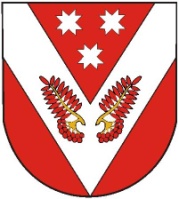 РОССИЙ ФЕДЕРАЦИЙМАРИЙ ЭЛ РЕСПУБЛИКЫСЕСОВЕТСКИЙ МУНИЦИПАЛ РАЙОНЫСО СОЛНЕЧНЫЙ ЯЛ  ШОТАН ИЛЕМЫН ДЕПУТАТ-ВЛАК ПОГЫНЖОПУНЧАЛРОССИЙ ФЕДЕРАЦИЙМАРИЙ ЭЛ РЕСПУБЛИКЫСЕСОВЕТСКИЙ МУНИЦИПАЛ РАЙОНЫСО СОЛНЕЧНЫЙ ЯЛ  ШОТАН ИЛЕМЫН ДЕПУТАТ-ВЛАК ПОГЫНЖОПУНЧАЛРОССИЙСКАЯ ФЕДЕРАЦИЯРЕСПУБЛИКА МАРИЙ ЭЛСОБРАНИЕ ДЕПУТАТОВ СОЛНЕЧНОГО СЕЛЬСКОГО ПОСЕЛЕНИЯ СОВЕТСКОГО МУНИЦИПАЛЬНОГО РАЙОНАРЕШЕНИЕРОССИЙСКАЯ ФЕДЕРАЦИЯРЕСПУБЛИКА МАРИЙ ЭЛСОБРАНИЕ ДЕПУТАТОВ СОЛНЕЧНОГО СЕЛЬСКОГО ПОСЕЛЕНИЯ СОВЕТСКОГО МУНИЦИПАЛЬНОГО РАЙОНАРЕШЕНИЕ